Hamsey Home Learning Timetable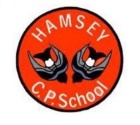 January 2021TimeActivitiesIdeasBefore 9amWake upEat a healthy breakfast, make your bed, shower/bath, clean your teeth and get dressed ready for a day of learning!08.30-9.00Get activeTake some morning exercise: a run around the garden? 
Some Joe Wicks exercise videos? Get active!9.00-9.15Early Morning WorkTimes tables - choose one you want to improve.Or -  read a chapter of a book Or - write a short paragraph about pictures found on www.pobble365.com 9.15-10.00EnglishRefer to your English lesson on Google Classroom. 10.00-10.30BreakSpend some time outside or do something you find relaxing!10.30-11.30MathsRefer to your Maths lesson on Google Classroom. 10.30-12.00Class check-in on Google MeetUsing Google Classroom, log into your class check-in:10.30 – Hedgehogs
11.30 – Owls
11.45 – Badgers
11.00 – Foxes 11.45- 12.45LunchWash your hands, eat your healthy lunch, help tidy/clean up!12.45-1.15 Quiet TimeReading, puzzles, Sudoku, etc.1.15-2.30ProjectRefer to your Project lesson on Google Classroom. 2.30-3.00Outdoor activityDo something outside – football, nerf games, scooters, trampolining, etc!